134th Wenlock Olympiad Archery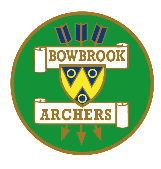 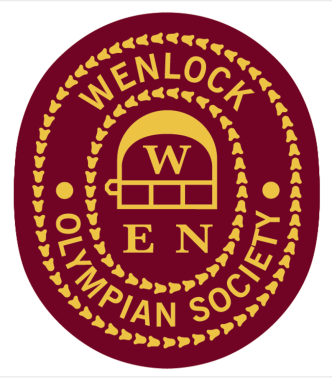 Sunday 11th July 2021hosted byBowbrook ArchersVenue: 	Bowbrook Archers Field, Withington, Nr Shrewsbury.Sighters: 	11amRound: 	Western: 4 dozen @ 60 yds + 4 dozen @ 50 yds. No other distances will be shot.		Bow Styles – compound, recurve freestyle, barebow, longbow, AFB & Traditional.Line Captain:  tbaLord Patron / Lady Paramount: 		To be appointed by the Wenlock Olympian CommitteeEntry Fees: 	All Entries are £9		Preferred Payment Method via Bank Transfer, details below. Space is limited, so 			please get your entries in early. Entries cannot be accepted on the day of the shoot. Awards: 	All trophies and medals will be awarded according to the numbers of entries. Organiser:	Mr David Anderson		Email: 	DavidGAnderson15@outlook.comAddress:	1 The CourtyardLower BaystonBayston HillShrewsbury				ShropshireSY3 0ARMobile:	07747 764 627Closing Date for receipt of entries: 2nd July 2021A Target list will be published on the Bowbrook & Shropshire Archery Society Websites a week before the shoot and may be subject to change.Tea, Coffee and Cakes will be available throughout the day. 134th Wenlock Olympiad Archery:Entry FormEntry Fee: All Classes £9Additional InformationCOVID-19: Please note that the event is being run as per the Current Government Guidelines, this means we have had to restrict the number of targets to 17 and therefore the number of participants to 68 as opposed to the usual 24 targets & 96 archers. Places will therefore be awarded on a first come first served basis.  If the restrictions are lifted following the Government announcement on 21st June, we will be able to open up the event as per normal. We will inform you immediately if you are confirmed for the event and if not given the option of being put on a waiting list.Notes:  signing the entry form means you have read, understood, and accepted, these Notes, as appropriate.Preferred payment by direct bank transfer to TSB account Bowbrook Archers Ltd, sort code 77-27-10, a/c number 34850960. Please advise us if you are paying by direct bank 	transfer, and specify your name as a reference for the payment so that we can confirm the 	payment has been received. Alternatively, Cheques with Entry Form, payable to Bowbrook Archers Ltd.Entries can only be accepted once payment has been received. However, receipt of fees does not guarantee a place if the target list is already full.The Target list will be available on the Bowbrook and Shropshire Archery Society websites from 5th July. Email copies will be supplied to those providing Email addresses. No overnight camping will be available. The field will be open at 8:00am.A novice is defined as an archer who started shooting on or after 1st April 2020. This does not include archers who started shooting before that date but have since changed bow styles, archers who have come back to the sport after a layoff or archers who competed as novices in 2020.Although the competition has a separate category for traditional bows GNAS include these in the Barebow category. Medals will be awarded for traditional bows. The traditional bow category includes primitive & traditional bows shot off the fist with no arrow rest or shelf and shooting wooden arrows eg Mongolian & Scythian bows. GNAS Rule 205 refers.Archery GB Rules of Shooting apply. Dress Code will be enforced.Disabled archers should notify the organiser of the nature of their disability and any special requirements, eg ) use of a wheelchair or stool for shooting and/or the need to remain on the shooting line. If you are visually impaired, do you need a spotter?  The organisers will do their best to accommodate you and meet your requirements. PARENTS AND CARERS: please be aware that by entering your child for the Wenlock Olympiad Archery you are also accepting that photography and photographs may be taken at the event. If you do not wish such photographs of you or your child to be used in this way, please enter an X under ‘photo’s’ on the Entry Form. Otherwise, by signing the entry form you accept this situation and you give permission for this to happen.  Juniors without an entry form signed by a parent or carer will not be allowed to shootThe following information may be collected and shared with tournament organisers, scoring systems and other competitors (for example, Target Lists and Results may be published): First- and Sur- names, Gender, Bow Style, Date of Birth / Age category, Email, Address, ‘phone number, Club, County / Region, Round, Disabled Y/N, Disability info (if necessary).  	Additional Notes from Wenlock Olympian Society:	“In signing the application for the Wenlock Olympiad Archery I accept that the organisers or 	the Wenlock Olympian Society cannot be held responsible for any accident, injury or loss 	sustained during participation”.“Competitors, parents and guardians be aware that by entering the Wenlock Olympiad Archery you are also accepting that photographs may be taken at the event and stored for possible use in publications. By signing the entry form you accept this situation and you give permission for this to happen.”Club:Contact:Phone:Email:NameSnr/JnrNoviceY/NBow Type:R/C/LB/BB/TradArcheryGBNumberNo Photo (x for NO)Signature (Important: see Notes below)